OUDERSCHAPSPLAN				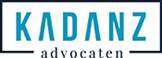 DIT OUDERSCHAPSPLAN WORDT U GRATIS AANGEBODEN DOOR KADANZ ADVOCATEN.DIT MODEL VOLDOET AAN DE EISEN DIE DOOR DE WET EN DOOR DE RECHTBANK AAN EEN OUDERSCHAP WORDEN GESTELD. ZIE VOOR MEER MODELLEN EN INFORMATIE ONZE WEBSITE: WWW.KADANZADVOCATEN.NLiNDIEN U HULP OF ADVIES NODIG HEBT BIJ HET INVULLEN VAN HET MODEL, NEEMT U DAN VRIJBLIJVEND CONTACT MET ONS OP: TEL. 085-0769036 E-MAIL: INFO@KADANZADVOACTEN.NLDe ondergetekenden:, wonende te  aan de , geboren te  op , hierna te noemen “de vader” en, wonende te  aan de , geboren te  op . hierna te noemen “de moeder.”gezamenlijk te noemen: “de ouders”, NEMEN HET VOLGENDE IN AANMERKING:De ouders zijn op  te  met elkaar gehuwd; De ouders zijn op  een geregistreerd partnerschap aangegaan; De ouders hebben een affectieve relatie gehad;Uit deze relatie  geboren: geboren op  te ; geboren op  te  geboren op  te De ouders zijn gezamenlijk belast met het ouderlijk gezag over ;De ouders hebben overlegd over de wijze waarop zij na de scheiding de zorg- en opvoedingstaken verdelen, over de wijze waarop zij elkaar zullen informeren en raadplegen over gewichtige aangelegenheden betreffende  en over de wijze waarop zij in de kosten van verzorging en opvoeding van hun minderjarige  zullen voorzien;Zij wensen de resultaten van dit overleg in dit ouderschapsplan neer te leggen;De ouders zijn zich ervan bewust dat het ouderlijk gezag mede omvat de verplichting van de ouder om de ontwikkeling van de banden van  met de andere ouder te bevorderen;De ouders zijn zich er ook van bewust dat hun  volgens de wet recht hebben op een gelijkwaardige verzorging en opvoeding door beide ouders; De ouders hebben hun individuele wensen met hun  besproken en  voor zover dat in  belang is, op de volgende bij  leeftijd passende wijze betrokken in het ouderschapsplan:  
Vervolgens hebben zij het ouderschapsplan in hoofdlijnen met hen doorgenomen.ZIJ VERKLAREN HET VOLGENDE TE ZIJN OVEREENGEKOMEN:Gezamenlijke uitoefening van het ouderlijk gezagDe ouders achten het in het belang van hun dat zij na de scheiding gezamenlijk het ouderlijk gezag over  blijven uitoefenen. Zij vinden het ook belangrijk dat het contact tussen  en de ouders zo min mogelijk door de scheiding wordt beïnvloed. De ouders zullen dan ook bevorderen dat  zo goed mogelijk contact  met ieder van de ouders.De ouders zullen zich ervoor inspannen om elkaar als ouders respectvol, constructief en in redelijkheid te bejegenen als het gaat om zaken die betrekking hebben op .Hoofdverblijfplaats/verhuizing/paspoort  hoofdverblijf bij Bij een voorgenomen verhuizing zullen de ouders vooraf met elkaar in overleg treden. De paspoorten van de kinderen zijn in beheer bij  zal de paspoorten afgeven aan de andere ouder indien nodig voor een buitenlandse vakantie. De paspoorten van  is in beheer bij  zal de paspoort afgeven aan de andere ouder indien nodig voor een buitenlandse vakantie.Verzorging en opvoedingVerdeling van de zorg- en opvoedingstakenDe ouders zijn de volgende verdeling van de zorg- en opvoedingstaken overeengekomen:   De ouders zijn een verdeling van de zorg- en opvoedingstaken overeengekomen zoals beschreven in bijlage .Indien specifieke, zwaarwegende omstandigheden dit vragen, kan de verdeling van de zorg- en opvoedingstaken in de toekomst aangepast worden.VervoerDe ouder bij wie de kinderen/naam kind het laatst verbleven, brengt de kinderen/naam kind naar de andere ouder wanneer er gewisseld moet worden.Onderhouden van contactenAls  bij de ene ouder , zal deze ouder telefonisch- en emailcontact met de andere ouder, mits dit geschiedt op een voor alle betrokkenen aanvaardbare wijze, niet in de weg staan.Dagelijkse zorgGedurende de tijd dat  bij de vader  is hij verantwoordelijk voor de dagelijkse zorg en gedurende de tijd dat bij de moeder  is zij daarvoor verantwoordelijk.
Zaken als lichamelijke verzorging, het dagritme, thuiskomtijden, bedtijd, zakgeld, zullen de ouders eerst in onderling overleg met elkaar en vervolgens, afhankelijk van de leeftijd en de omstandigheden, met  afstemmen.Dagelijkse beslissingenIn bijlage  hebben de ouders geregeld wie van hen bevoegd is om kleine beslissingen omtrent de persoonlijke verzorging, sport en vrije tijd, medische zorg, muziekles en bijzondere gebeurtenissen te nemen.Wettelijke aansprakelijkheidDe ouders zorgen er voor dat  kind bij degene bij wie het betreffende kind staat ingeschreven tegen wettelijke aansprakelijkheid  verzekerd. Overige kwestiesZaken die zich aandienen waarvan aangenomen mag worden dat deze van bijzondere aard zijn, dan wel een nieuwe periode in het leven van het kind inleiden, zullen steeds zo mogelijk tijdig vooraf onderwerp van overleg tussen de ouders vormen.Informatie en ConsultatieDe ouders zullen elkaar over en weer op de hoogte stellen omtrent gewichtige aangelegenheden met betrekking tot de persoon en het vermogen van het kind/de kinderen en elkaar daarover te dezer zake raadplegen.De ouders zullen iedere , buiten de aanwezigheid van , met elkaar overleg plegen, teneinde informatie uit te wisselen en elkaar te consulteren. SchoolkeuzeEen keuze voor een (type) school maken de ouders gezamenlijk. De ouders zullen  afhankelijk van hun leeftijd en de omstandigheden betrekken bij deze keuze. SchoolinformatieDe ouder, die de rapporten, nieuwsbrieven, het schoolrooster, of andere schoolinformatie zoals de informatie over evenementen of bijzondere bijeenkomsten ontvangt, zal deze direct ter kennisname doorleiden naar de andere ouder, voor zover de andere ouder deze informatie niet rechtstreeks van de school kan ontvangen.De ouders zullen de school vragen aan ieder gelijktijdig de berichtgeving toe te zenden. Beide ouders zullen zelf ook via de website van de school trachten de benodigde informatie in te winnen. OuderavondenDe ouders zullen de informatie- en ouderavonden (bij voorkeur) gezamenlijk of in onderling overleg apart/alleen bezoeken. Eventuele nieuwe partners zullen niet aanwezig zijn bij de ouderavondbezoeken anders dan na uitdrukkelijke toestemming van de andere ouder. De ouders zullen elkaar in de gelegenheid stellen een afzonderlijk contact met de school  te onderhouden, zulks in overleg met of op aanwijzing van de betreffende schoolleiding. Over het bijwonen van openbare bijeenkomsten (zoals vieringen, avondvierdaagse en dergelijke) zullen de ouders steeds tijdig vooraf afspraken maken. Medische aangelegenhedenTen aanzien van beslissingen betreffende  omtrent medische aangelegenheden geldt primair dat de ouders deze in onderling overleg nemen. Ingeval zich een acuut medisch probleem voordoet zal de ouder onder wiens hoede het kind op dat moment is, de noodzakelijke maatregelen treffen en de andere ouder terstond, dat wil zeggen zo spoedig als de omstandigheden dat mogelijk maken, informeren.De  zorgt ervoor dat  twee keer per jaar naar de tandarts .De ouders maken onderling afspraken over de begeleiding  bij (school) artsenbezoek en dergelijke. Bij gebrek van een specifieke afspraak zal nader uitwerken.   op de polis van de  tegen ziektekosten verzekerd zijn. De eventuele premie hiervoor zal worden voldaan door de  van de kinderrekening als genoemd in artikel .Ieder van de ouders heeft toegang tot een ziek kind dat verpleegd wordt.Respectvol ouderschapDe ouders blijven de ouders van het kind. Termen als vader, moeder, papa en mama blijven gereserveerd voor de ouders en zullen niet aan een ander worden vergeven, behoudens met uitdrukkelijke instemming van de andere ouder.Boodschappen omtrent de kinderen c.q. de gezinssituatie of wijzigingen die gaan optreden zullen de ouders steeds aan elkaar overbrengen zonder tussenkomst van .De ouders zullen elkaars positie naar derden toe respectvol benoemen en er voor waken dat derden zich in negatieve zin mengen in het ouderschap.De ouders zullen elkaar naar de kinderen toe zoveel als mogelijk ondersteunen in ieders rol ten aanzien van , juist ook wanneer er ogenschijnlijk fouten worden gemaakt of zich problemen voordoen.Signalen van de kinderen omtrent de andere ouder of diens leefsituatie worden door en tussen de ouders afgestemd zonder  daar verder mee te belasten. de komst van een nieuwe partner/ stiefouderFacultatief:. Wanneer een nieuwe partner een serieuze rol gaat spelen in het leven van één van de ouders en deze nieuwe partner in het leven van de kinderen wordt geïntroduceerd, zal de ouder met de nieuwe partner  voor/ na (..keuzeveld maken) de introductie van deze partner bij de kinderen, de andere ouder daarvan op de hoogte stellen.Facultatief:. De ouders zullen rechtstreeks met elkaar spreken over de opvoeding en zorg voor de kinderen. De ouders blijven primair verantwoordelijk voor de opvoeding van de kinderen en de ouders zullen samen bepalen hoe zij de kinderen zullen opvoeden. De nieuwe partner/ stiefouder zal zich aansluiten bij de door beide ouders afgesproken wijze van opvoeden.Andere familieledenDe ene ouder zal contact tussen  en de familieleden van de andere ouder niet in de weg staan.Na overlijden van een van de ouders zal de andere ouder zich inzetten om de band tussen de familie van de overleden ouder en  intact te laten en zoveel mogelijk bevorderen.KinderalimentatieKosten van .De kosten van  zijn door de ouders in onderling overleg/conform de gangbare tabellen/volgens bijlage begroot op €  en de ouders zullen naar rato van hun draagkracht/inkomen daarin bijdragen. Eventueel verder uit te werken. KinderalimentatieMet ingang van   en zolang  minderjarig  en bij de  wonen/woont, betaalt de  aan de  een alimentatie voor  van €  per kind per maand. Deze alimentatie zal zijn onderworpen aan de wettelijke indexering als bedoeld in artikel 1:402a BW, voor het eerst per 1 januari 20.Partijen dragen ieder de eigen kosten van inwoning van  wanneer zij bij hen zijn. Verblijfsoverstijgende lasten, waaronder partijen verstaan invullen worden betaald van een rekening die gezamenlijk aangehouden wordt. Van deze en/of rekening heeft iedere ouder een pinpas. De vader stort maandelijks een bedrag van €  op deze rekening. De moeder stort maandelijks een bedrag van €  op deze rekening.De ouders zijn elkaar rekening en verantwoording verschuldigd van hun opnames en zijn bij opheffing van deze rekening ieder voor de helft/naar rato van hun bijdragen gerechtigd tot het saldo.Alimentatie jongmeerderjarigeVanaf het tijdstip waarop een kind meerderjarig wordt betaalt de  de in artikel nummer genoemde alimentatie aan het kind zelf ex artikel 1:395a BW op een door het kind aan te wijzen bankrekening, tenzij het kind op dat moment nog bij de  woont. In dat geval wordt door de ouders en het kind in onderling overleg bepaald op welke wijze wordt betaald, zolang die situatie voortduurt.De wettelijke indexeringsregeling blijft van toepassing totdat het kind de 21-jarige leeftijd heeft bereikt.Studiekosten na 21 jaar aan een kind van 21 jaar of ouder een (studie) bijdrage te betalen zolang het kind met redelijke resultaten en in overleg met  met een beroepsopleiding bezig is of studeert, doch uiterlijk tot het tijdstip waarop het kind de leeftijd-jarige leeftijd bereikt.Dit beding ten behoeve van  van de ouders is onherroepelijk, zodat  het recht  om zo nodig nakoming van dit beding te vorderen. De ondertekening van dit convenant geldt tevens als aanvaarding van dit beding door partijen als wettelijk vertegenwoordigers van hun minderjarige .Bankrekeningen ten name van de kinderenDe navolgende bankrekeningen ten name van de kinderen zijn bekend:rekening bij  onder rekeningnummer nummer ten name van ;rekening bij  onder rekeningnummer nummer ten name van ;rekening bij  onder rekeningnummer nummer ten name van ;De tenaamstellingen van de genoemde bankrekeningen blijft ongewijzigd.
Voor zover aan de orde, blijven deze rekeningen buiten de financiële regeling die de ouders sluiten in verband met de ontbinding van hun huwelijk.
Het is de bedoeling van de ouders om het saldo van de bankrekeningen ten name van de kinderen ten goede te laten komen aan .Ieder van de ouders zal er op toezien dat de saldi van de bankrekeningen ten goede komt aan alleen het kind op wiens naam de desbetreffende rekening is gesteld.
Het saldo van de bankrekeningen ten name van de kinderen zal alleen worden aangewend, zolang de kinderen minderjarig zijn, met toestemming van beide ouders.
Het is uitdrukkelijk niet de bedoeling van een van de ouders enig saldo van een bankrekening ten name van (een van de) kinderen aan te wenden voor eigen gebruik. Indien dit wel geschiedt, dan is degene die deze opname verricht, verplicht op het eerste verzoek van de andere ouder het opgenomen bedrag terstond aan het desbetreffende kind te vergoeden.De  ontvangt de rekeningafschriften van de bankrekeningen ten name van de kinderen en  zal jaarlijks op 31 december van ieder jaar of op eerste verzoek van de andere ouder inzage verschaffen in (het verloop van) deze rekeningafschriften.Het staat ieder van de ouders vrij om een nieuwe spaarrekening te openen op naam of ten behoeve van (een van) de kinderen.Evaluatie/geschillenDe ouders zullen dit ouderschapsplan jaarlijks met elkaar evalueren en daar waar nodig aanpassen. Indien zij meningsverschillen hebben over de uitvoering van dit ouderschapsplan of de invulling van de zorg en opvoeding spreken zij de intentie uit om zich te wenden tot mr. naam vFAS mediator, althans een andere vFAS-scheidingsmediator, teneinde de gerezen geschilpunten tot een oplossing te brengen.Indien partijen er niet in slagen om in onderling overleg na raadpleging van de mediator een passende regeling te treffen, of indien een van de partijen geen mediation wenst, is de meest gerede partij bevoegd de gerezen geschilpunten voor te leggen aan de bevoegde rechter.Indien een partij evenwel niet voldoet aan een in dit ouderschapsplan omschreven betalingsverplichting is de ander zonder meer gerechtigd tot invordering over te gaan.WijzigingenDe ouders zullen deze regeling in onderling overleg kunnen aanpassen. Incidentele wijzigingen zullen informeel overeengekomen kunnen komen, structurele wijzigingen uitsluitend schriftelijk.Aldus overeengekomen, in -voud opgemaakt en getekend te  op .Bijlage <nummer>:
Verdeling van de zorg- en opvoedingstaken voor naam kinderen/naam kindWaar verblijven de kinderen, tweewekelijks schemaVakantiesFeestdagenAls een van de feestdagen in een vakantie valt, dan is de vakantieverdeling bepalend.Bijzondere dagenOpmerking 1:	de afspraak voor een bijzondere dag geldt voor de dag zelf én voor de opvolgende nacht.Opmerking 2:	de ouder bij wie het kind verblijft beslist of het kind een gelegenheid (zoals verjaardagsfeestjes, vakanties, kampen, sporttoernooien, etc) zal bijwonen.Persoonlijke verzorgingSport en vrije tijdMedische zorgMuziek(les) en kunst/cultuurBijzondere gebeurtenissenDagdag vanaf  uuravond vanaf  uurnacht tot  uurmaandagdinsdagwoensdag donderdagvrijdagzaterdagzondagmaandag dinsdagwoensdagdonderdagvrijdagzaterdagzondagzomervakantieHeeft ............% van de vakantieIn de oneven jaren 1e keusUiterlijk  in het voor afgaande jaar communiceren aan Heeft ..........% van de vakantieIn de even jaren 1e keusUiterlijk  in het voor afgaande jaar communiceren aan herfstvakantieeven jarenoneven jarenkerstvakantieeven jaren: de kerstdagenoneven jaren:1e week vakantie en 
oud- en nieuwjaarsdag en
2e vakantieweek.oneven jaren: de kerstdagen,even jaren:
1e week vakantie en 
oud- en nieuwjaarsdag en
2e vakantieweek.voorjaarsvakantieoneven jareneven jarenmeivakantieeven jarenoneven jarenevt. extra vakantie
(of 2e week meivakantie)goede vrijdag en paseneven jarenoneven jarenhemelvaartsdageven jarenoneven jarenpinksterenkoningsdagsinterklaasverjaardag kindereneven jarenoneven jarenverjaardag ouderbij eigen verjaardagbij eigen verjaardagverjaardag opa / oma /  / vaderdagmoederdaghuisdierennieuwe huisdieren blijven bij nieuwe huisdieren blijven bij cadeaus kinderencadeaus gegeven door , blijven bij cadeaus gegeven door , blijven bij kapperkledinglichamelijke verzorging(tatoeages, piercings)sportkeuze, vrijetijdsbesteding regelingen m.b.t. sporten envrije tijdaanschaf benodigdhedenbijzondere en belangrijke besluiten (o.a. specialist)vader en moeder in overlegkleine besluiten (o.a. tandarts, huisartsinentingen, verkoudheid en kinderziekten)spoedeisende medische zorgde ouder bij wie het kind verblijftmedicijnkeuzetoediening medicijnenkeuzebegeleidingaanschaf benodigdhedenkampen (bv sporttoernooi, schoolkamp)